                      Υπερπήδηση μονάδαςΌνομα ________________ Ημερομηνία _____Λύσε τις πράξεις όπως το παράδειγμα.8 + 5 = 13	                                  9 + 5 =       2 + 3	+ 	   8 + 6 =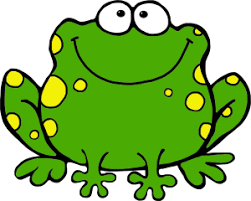   	+9 + 6 = 	9 + 8 =  + 	+	7 + 7 = 	9 + 4 =  + 	 +6 + 7 = 	9 + 7 =          +	 +8 + 7 = 	5 + 6 =          +	+4 + 7 = 	3 + 7 =          +	+